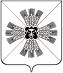 КЕМЕРОВСКАЯ ОБЛАСТЬАДМИНИСТРАЦИЯ ПРОМЫШЛЕННОВСКОГО МУНИЦИПАЛЬНОГО ОКРУГАПОСТАНОВЛЕНИЕот «_19_» _марта 2020_ № _542-П_пгт. ПромышленнаяО Порядке осуществления муниципального лесного контроля на территории Промышленновского муниципального округаВ соответствии с Лесным кодексом Российской Федерации, Федеральным законом от 06.10.2003 № 131-ФЗ «Об общих принципах организации местного самоуправления в Российской Федерации», Федеральным законом от 26.12.2008 № 294-ФЗ «О защите прав юридических лиц и индивидуальных предпринимателей при осуществлении государственного контроля (надзора) и муниципального контроля»:1. Утвердить Порядок осуществления муниципального лесного контроля на территории Промышленновского муниципального округа согласно приложению к настоящему постановлению.2. Настоящее постановление подлежит опубликованию в районной газете «Эхо» и размещению на официальном сайте администрации Промышленновского муниципального округа в сети Интернет.3. Контроль за исполнением настоящего постановления возложить на первого заместителя  главы  Промышленновского  муниципального  округа   В.Е. Сереброва.4. Постановление вступает в силу после его опубликования.ГлаваПромышленновского муниципального округа                               Д.П. ИльинИсп. Н.К. БережнаяТел. 74008Порядок осуществления муниципального лесного контроля на территории Промышленновского муниципального округа1. Порядок осуществления муниципального лесного контроля на территории Промышленновского муниципального округа (далее – Порядок) разработан в соответствии с Лесным кодексом Российской Федерации, Федеральным законом от 06.10.2003 № 131-ФЗ «Об общих принципах организации местного самоуправления в Российской Федерации», Федеральным законом от 26.12.2008 № 294-ФЗ «О защите прав юридических лиц и индивидуальных предпринимателей при осуществлении государственного контроля (надзора) и муниципального контроля», является муниципальным нормативным правовым актом, устанавливающим порядок осуществления муниципального лесного контроля на территории Промышленновского муниципального округа.2. Муниципальный лесной контроль на территории Промышленновского муниципального округа (далее – муниципальный лесной контроль) – деятельность органа местного самоуправления, уполномоченного в соответствии с федеральными законами на организацию и проведение на территории муниципального образования проверок соблюдения юридическими лицами, индивидуальными предпринимателями (далее – субъекты контроля) требований, установленных федеральными законами, законами субъектов Российской Федерации, а также требований, установленных муниципальными правовыми актами в области использования, охраны, защиты и воспроизводства городских лесов (далее – обязательные требования), а также на организацию и проведение мероприятий по профилактике нарушений указанных требований.3. Муниципальный лесной контроль осуществляется на территории Промышленновского муниципального округа в отношении лесных участков, находящихся в муниципальной собственности Промышленновского муниципального округа (далее – лесной участок).4. Муниципальный лесной контроль осуществляется администрацией Промышленновского муниципального округа в лице Управления по жизнеобеспечению и строительству администрации Промышленновского муниципального округа, уполномоченного на осуществление функций от имени администрации Промышленновского муниципального округа по осуществлению муниципального лесного контроля (далее – орган муниципального контроля).5. Задачами осуществления муниципального лесного контроля являются предупреждение, выявление и пресечение нарушений субъектами контроля обязательных требований в области использования, охраны, защиты и воспроизводства лесных участков.6. К отношениям, связанным с осуществлением муниципального лесного контроля, организацией и проведением проверок юридических лиц, индивидуальных предпринимателей, применяются положения Федерального закона от 26.12.2008 № 294-ФЗ «О защите прав юридических лиц и индивидуальных предпринимателей при осуществлении государственного контроля (надзора) и муниципального контроля».7. Орган муниципального контроля вправе:7.1. Направлять в адрес юридического лица, адрес индивидуального предпринимателя мотивированный запрос с требованием представить иные необходимые для рассмотрения в ходе проведения документарной проверки документы, в случае, если достоверность сведений, содержащихся в документах, имеющихся в распоряжении органа муниципального контроля, вызывает обоснованные сомнения либо эти сведения не позволяют оценить исполнение юридическим лицом, индивидуальным предпринимателем обязательных требований. К запросу прилагается заверенная печатью копия распоряжения или приказа руководителя, заместителя руководителя органа муниципального контроля о проведении проверки. При наличии оснований составляет при осуществлении муниципального контроля протоколы об административных правонарушениях, предусмотренных частью 1 статьи 19.4, статьей 19.4.1, частью 1 статьи 19.5, статьей 19.7 Кодекса Российской Федерации об административных правонарушениях.7.2. Запрашивать и получать на безвозмездной основе, в том числе в электронной форме, документы и (или) информацию, включенные в определенный Правительством Российской Федерации перечень, от иных государственных органов, органов местного самоуправления либо подведомственных государственным органам или органам местного самоуправления организаций, в распоряжении которых находятся эти документы и (или) информация, в рамках межведомственного информационного взаимодействия в сроки и порядке, которые установлены Правительством Российской Федерации.7.3. Взаимодействовать с исполнительными органами государственной власти, органами внутренних дел, иными органами, осуществляющими государственный контроль (надзор) в области использования, охраны, защиты и воспроизводства лесов.8. Орган муниципального контроля при организации и осуществлении муниципального лесного контроля привлекает экспертов, экспертные организации к проведению мероприятий по контролю для оценки соответствия осуществляемых юридическими лицами, индивидуальными предпринимателями деятельности или действий (бездействия), производимых и реализуемых ими товаров (выполняемых работ, предоставляемых услуг) обязательным требованиям и анализа соблюдения указанных требований.9. Ежегодно орган муниципального контроля в порядке, установленном Правительством Российской Федерации, осуществляет подготовку доклада об осуществлении муниципального лесного контроля, эффективности такого контроля и представляет указанный доклад в уполномоченный Правительством Российской Федерации федеральный орган исполнительной власти, осуществляющий подготовку ежегодного сводного доклада о состоянии государственного контроля (надзора), муниципального контроля, в том числе в электронной форме, и его представление в Правительство Российской Федерации.10. Мониторинг эффективности муниципального лесного контроля организуется и проводится органом муниципального контроля, к проведению которого могут привлекаться подведомственные органу муниципального контроля организации, на которые возложены функции, связанные с обеспечением муниципального лесного контроля.11. Сроки и последовательность проведения административных процедур при осуществлении муниципального лесного контроля устанавливаются административным регламентом, утвержденным муниципальным правовым актом.                Первый заместитель главыПромышленновского муниципального округа                              В.Е. СеребровУТВЕРЖДЕН постановлением администрации Промышленновского муниципального округаот 19.03.2020 № 542-П